КОНТРАКТ  № ______   на поставку транспортного средства - легкового автомобиля город Тирасполь	                                                          2024 год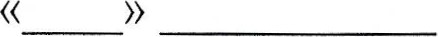 в дальнейшем именуемое «Продавец», в лице действующего на основании Устава, с одной стороны, и Аппарат Уполномоченного по правам человека в ПМР, именуемый в дальнейшем «Покупатель», в лице Уполномоченного по правам человека в ПМР, действующего на основании Конституционного закона Приднестровской Молдавской Республики от 5 ноября 2005 года № 657-КЗ-III, с другой стороны, при совместном упоминании именуемые «Стороны», на основании статьи 44 Закона ПМР от 26 ноября 2018 года № 318-3-VI «О закупках в Приднестровской Молдавской Республике», для обеспечения государственных нужд Аппарата Уполномоченного по правам человека в ПМР, заключили настоящий контракт (далее — Контракт) о нижеследующем: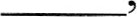 ПРЕДМЕТ КОНТРАКТА1.1. По настоящему Контракту Продавец обязуется передать в собственность Покупателя транспортное средство: легковой автомобиль марки «Ford» модель «Fusion» (или аналог), ____ года выпуска, номер кузова ____, цвет стоимостью ________ рублей Приднестровской Молдавской Республики, (далее - Автомобиль) в комплектации, количестве, по цене и на условиях настоящего Контракта, а Покупатель обязуется принять Автомобиль и оплатить стоимость, в порядке и сроки, предусмотренные настоящим Контрактом.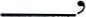 1.2. Комплектация, количество и цена Автомобиля согласована Сторонами и указана в Спецификации (Приложение №1 к настоящему Контракту), являющейся неотъемлемой частью настоящего Контракта.1.3. Качество поставляемого Автомобиля должно соответствовать стандартам, применяемым заводом-изготовителем и иным нормативным требованиям, установленным действующим законодательством для данного товара.Автомобиль должен соответствовать требованиям и нормам, регулирующим сферу безопасности автотранспортных средств.1.4. Продавец гарантирует, что Автомобиль принадлежит ему на праве собственности, никому другому не продан, не заложен, не является предметом спора, под арестом и под запретом не состоит и свободен от любых иных прав третьих лиц.2. СУММА КОНТРАКТА И ПОРЯДОК РАСЧЕТОВ2.1 Общая сумма Контракта составляет _________ рублей Приднестровской Молдавской Республики, что соответствует плану закупок товаров, работ, услуг для обеспечения государственных нужд Аппарата Уполномоченного по правам человека в ПМР на 2024 год, утвержденному 15 февраля 2024 года, в действующей редакции, и включает в себя стоимость Автомобиля, расходы на предпродажную подготовку и доставку к месту поставки.2.2 Цена Контракта, указанная в пункте 2.1. Контракта, является твердой и определяется на весь срок действия Контракта, а также может изменяться только в случаях, порядке и на условиях, предусмотренных законодательством ПМР и настоящим Контрактом.2.3. Расчет по Контракту производится Покупателем в течение 5 (пяти) рабочих дней после поступления на расчетный счет Покупателя денежных средств из Республиканского бюджета на проведение расчетов за поставленный Автомобиль, путем перечисления денежных средств в безналичной форме.2.4. Источник финансирования	Республиканский бюджет Приднестровской Молдавской Республики.3. ПОРЯДОК ПРИЕМА-ПЕРЕДАЧИ3.1. Передача Автомобиля Покупателю осуществляется по согласованию Сторон в течение 2 (двух) рабочих дней с момента подписания Контракта на основании Акта приема-передачи, являющегося неотъемлемой частью настоящего Контракта.Документальное оформление Акта приема-передачи Автомобиля возлагается на Продавца.Документальное оформление права собственности на Автомобиль, его регистрация в органах ГАИ производится силами Покупателя и за его счет.3.2. Поставка Автомобиля осуществляется силами и за счет Продавца по месту нахождения Покупателя. Совместно с Автомобилем Покупателю должна быть передана сопроводительная эксплуатационная документация (при наличии), документы для регистрации Автомобиля в органах ГАИ, ключи зажигания.3.3. Приемка Автомобиля Покупателем осуществляется специально созданной приемочной комиссией, с обязательной проверкой соответствия товара требованиям, указанным в Спецификации, и сопроводительных документах, а также проверкой технического состояния, внешнего вида, комплектации, качества проведения предпродажной подготовки.3.4. В течение 1 (одного) рабочего дня после проведения приемки поставленного Автомобиля Покупатель: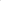 при отсутствии претензий направляет Продавцу утвержденный Акт приемки-передачи, подписанный всеми членами приемочной комиссии;при обнаружении недостатков (повреждений, дефектов) направляет в письменной форме мотивированный отказ от подписания Акта приемки-передачи товара, в котором фиксируется перечень недостатков (повреждений, дефектов), срок их устранения Продавцом- 10 дней, и дата повторной приемки.Продавец обязан устранить все обнаруженные недостатки (повреждения, дефекты) за свой счет в течении 10 дней.Обязательство Продавца по поставке Автомобиля считается исполненным с момента надлежащей поставки Автомобиля в соответствии с условиями настоящего Контракта, а именно - с даты подписания сторонами Акта приемки-передачи товара.Право собственности на Автомобиль переходит от Продавца к Покупателю с даты поставки Автомобиля.Риск случайной гибели или порчи Автомобиля несет его собственник.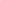 4. ПРАВА И ОБЯЗАННОСТИ СТОРОН4.1. Продавец обязан:4.1.1. Передать в собственность Покупателя Автомобиль в комплектации, по цене, в порядке и в сроки, согласно условиям Контракта.4.1.2. Передать при поставке Автомобиля Покупателю технические и иные документы, установленные настоящим Контрактом.4.1.3. Гарантировать, что Автомобиль соответствуют техническим характеристикам и в отношении их проведена предпродажная подготовка.Обеспечить участие представителей Продавца в работе приемочной комиссии.Принимать претензии по несоответствию требованиям, указанным в Спецификации и сопроводительных документах, техническому состоянию, внешнему виду, комплектации, качеству проведения предпродажной подготовки поставляемого Автомобиля.Обеспечить своевременное устранение	за свой счет недостатков (повреждений, дефектов), выявленных при приемке.Предоставить Покупателю информацию о всех соисполнителях, заключившим с ним договор, общая цена которых составляет более чем 10 % от цены Контракта, в течении 10 дней с момента заключения указанного Договора.Выполнять иные обязанности, предусмотренные законодательством Приднестровской Молдавской Республики. 4.2. Продавец имеет право:4.2.1. Требовать своевременной оплаты за поставленный Автомобиль на условиях, предусмотренных настоящим Контрактом;4.2.2. Принять решение об одностороннем отказе от исполнения Контракта по основаниям, предусмотренным гражданским законодательством ПМР.4.2.3. Реализовывать	иные	права,	предусмотренные	законодательством Приднестровской Молдавской Республики.4.3. Покупатель обязан:4.3.1. Оплатить стоимость поставленного Продавцом Автомобиля в срок и на условиях настоящего Контракта.4.3.2. Производить приемку поставленного Продавцом Автомобиля в установленном настоящим Контрактом порядке.4.3.3. Обеспечить участие представителей Покупателя в работе приемочной комиссии.4.3.4. Выполнять иные обязанности, предусмотренные законодательством Приднестровской Молдавской Республики.4.4. Покупатель имеет право:	   4.4.1. Требовать от Продавца надлежащего исполнения обязательств, предусмотренных настоящим Контрактом;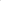 4.4.2. Контролировать ход поставки Автомобиля, соблюдение срока поставки, проверять соответствие Автомобиля условиям настоящего Контракта.При обнаружении недостатков Автомобиля, требовать от Поставщика их устранения.4.4.4. Принять решение об одностороннем отказе от исполнения Контракта по основаниям, предусмотренным гражданским законодательством ПМР.Реализовывать иные права, предусмотренные законодательством Приднестровской Молдавской Республики.ОТВЕТСТВЕННОСТЬ СТОРОН В случае неисполнения или ненадлежащего исполнения своих обязательств по Контракту Стороны несут ответственность в соответствии с действующим законодательством Приднестровской Молдавской Республики с учетом условий, установленных настоящим Контрактом. Начисление и взыскание любых неустоек, пеней, штрафов, предусмотренных законодательством Приднестровской Молдавской Республики и/или настоящим Контрактом, за нарушение обязательств, вытекающих из настоящего Контракта, не являются обязательством Сторон по Контракту, а их правом.5.3. В случае неисполнения или ненадлежащего исполнения Продавцом своих обязательств по Контракту, начисляется неустойка в размере 0,05 % от суммы неисполненного обязательства за каждый день просрочки до полного исполнения обязанности. При этом сумма взимаемой неустойки не должна превышать 10 % от общей суммы настоящего Контракта. В этом случае Покупатель перечисляет Продавцу оплату в размере, уменьшенном на размер установленной настоящим Контрактом неустойки за нарушения обязательств по Контракту.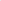 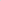 5.4. В случае неисполнения или ненадлежащего исполнения продавцом обязательств, предусмотренных контрактом, неустойка подлежит взысканию покупателем в обязательном порядке при условии, что сумма начисленной неустойки превысила 1000 (одну тысячу) руб. ПМР , взыскивается пеня в размере не менее чем 0,05 % от цены договора, заключенного между Продавцом и соисполнителем, за каждый день просрочки исполнения такого обязательства.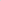 ФОРС-МАЖОР (ДЕЙСТВИЕ НЕПРЕОДОЛИМОЙ СИЛЫ) Сторона освобождается от ответственности за полное или частичное неисполнение своих обязательств по Контракту, если такое неисполнение явилось следствием действия обстоятельств непреодолимой силы (форс-мажор), а именно: пожара, наводнения, землетрясения, других стихийных бедствий, эпидемии, военных действий, гражданских беспорядков, решений государственных органов, или других, не зависящих от этой Стороны, обстоятельств, влияющих на возможность исполнения её обязательств по Контракту.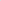  В случае действия обстоятельств непреодолимой силы срок исполнения обязательств по Контракту продлевается на срок, в течение которого действуют такие обстоятельства и их последствия. Сторона, которая не в состоянии исполнить свои обязательства по причине действия непреодолимой силы, должна незамедлительно уведомить другую Сторону в письменной форме о начале и ожидаемом сроке действия указанных обстоятельств. Если обстоятельства непреодолимой силы, препятствующие исполнению обязательств по Контракту, будут продолжаться более З (трех) месяцев, судьба настоящего Контракта будет решаться путем проведения дополнительных переговоров между Сторонами.При прекращении действия обстоятельств непреодолимой силы Сторона, ссылающаяся на это обстоятельство, должна без промедления известить об этом другую Сторону в письменной форме с указанием срока, в который она предполагает исполнить обязательства по Контракту, если это остается возможным и целесообразным для Сторон, или обосновать невозможность или нецелесообразность надлежащего исполнения.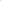 Факт наличия действия обстоятельств непреодолимой силы и их продолжительность подтверждает Сторона, заинтересованная в признании данных обстоятельств форс мажорными, заключением компетентного органа Приднестровской Молдавской Республики.ПОРЯДОК РАЗРЕШЕНИЯ СПОРОВВсе споры и разногласия, которые могут возникнуть из настоящего Контракта или в связи с ним, должны разрешаться, по возможности, путем переговоров между Сторонами.Споры и разногласия, возникшие в ходе исполнения настоящего Контракта, не урегулированные путем переговоров, разрешаются в судебном порядке, в соответствии с законодательством Приднестровской Молдавской Республики.СРОК ДЕЙСТВИЯ КОНТРАКТА Настоящий Контракт вступает в силу с момента его подписания Сторонами и действует до 31 декабря 2024 года, но любом случае до полного исполнения Сторонами своих обязательств по настоящему Контракту.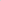 ЗАКЛЮЧИТЕЛЬНЫЕ ПОЛОЖЕНИЯВо всем остальном, что не урегулировано настоящим Контрактом, стороны руководствуются нормами действующего законодательства Приднестровской Молдавской Республики.Настоящий Контракт составлен в двух экземплярах, имеющих одинаковую юридическую силу, по одному экземпляру для каждой из Сторон.Изменение условий настоящего Контракта и его досрочное прекращение допускаются по соглашению сторон в случаях, предусмотренных законодательством Приднестровской Молдавской Республики, в том числе Законом Приднестровской Молдавской Республики «О закупках в Приднестровской Молдавской Республике».Все изменения и дополнения к настоящему Контракту имеют юридическую силу, если они оформлены письменно и удостоверены подписями, уполномоченных на то лиц.Ни одна из сторон не имеет права передавать права и обязанности по настоящему Контракту третьей стороне без письменного на то согласия другой стороны.Все Приложения к настоящему Контракту являются его неотъемлемой частью.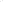 ЮРИДИЧЕСКИЕ АДРЕСА И РЕКВИЗИТЫ СТОРОН	Продавец:	Покупатель:Аппарат Уполномоченного по правам человека в Приднестровской Молдавской Республикег.Тирасполь, ул. 25 Октября, 114р/с 2182000086501002в ПРБ г. ТираспольКУБ 00 ф/к 0200041804 тел. (533) 55175; 97447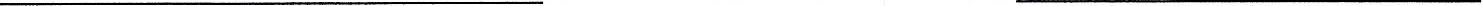 Приложение № 1 к Контракту №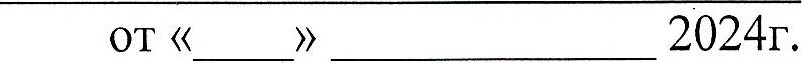 СпецификацияСумма Спецификации составляет: __________________________руб. ПМР.Настоящая Спецификация составлена в 2-х экземплярах, имеющих равную юридическую силу, по одному для каждой из сторон и являются неотъемлемой частью Контракта.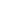 	Продавец:	Покупатель:Аппарат Уполномоченного по правам человека в Приднестровской Молдавской Республикег.Тирасполь, ул. 25 Октября, 114р/с 2182000086501002в ПРБ г. ТираспольКУБ 00 ф/к 0200041804 тел. (533) 55175; 97447N2 п/пНаименование, качественные и технические характеристики товараЕд. измеренияКол-воСумма, руб.1 Транспортное средство - легковой автомобиль марки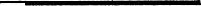 1 тип топлива - бензин;2.о6ъем двигателя - _______см.куб; 3. трансмиссия _________4. год выпуска- ______ г.; 5. пробег— ________км.;6. тип кузова ________7. номер кузова ________сопроводительную эксплуатационную документацию (при наличии), бухгалтерскую справку о стоимости автомобиля; заключение о техническом состоянии автомобиля, выданное специализированной технической станцией (СТО),включающее в себя, в том числе, сведения об общем пробеге, ключи зажигания.шт1Итого